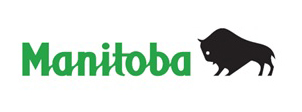 Formule 2 [article 25]ASSIGNATIONVU LA LOI SUR LES BIENS REELSProvince du ManitobaDans l'affaire de :District des titres fonciers de : Destinataire :Vous  êtes  par  les  présentes  enjoint(e)(s)  de  comparaître  en  personne  devant  le  registraire  de district du district des titres fonciers de                                                    , au Manitoba, au Bureau des titres fonciers à                                                             , dans la province du Manitoba, le                                  20      , à            heures, et ainsi de suite chaque jour tant que ce sera nécessaire.   Il vous est également ordonné d'apporter avec vous et de produire à la date, à l'heure et au lieu susmentionnés (décrivez ici l'instrument et les pièces à produire) afin de témoigner et de dire tout ce que vous savez dudit instrument ou desdites pièces concernant la présente affaire.  Le défaut d'obtempérer est sanctionné des peines prévues à la Loi.Signé par le registraire de district du district des titres fonciers de                                                            , à                                             , le                                              20      .Le registraire de district de 	,